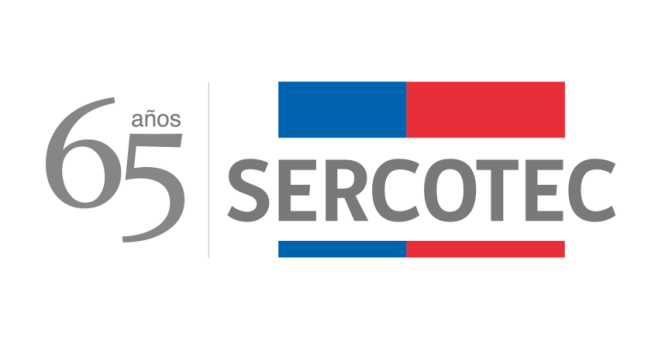 MODIFICACIÓN BASES DE CONVOCATORIAPROGRAMA ESPECIAL CAPITAL SEMILLA EMPRENDE ZONAS REZAGADAS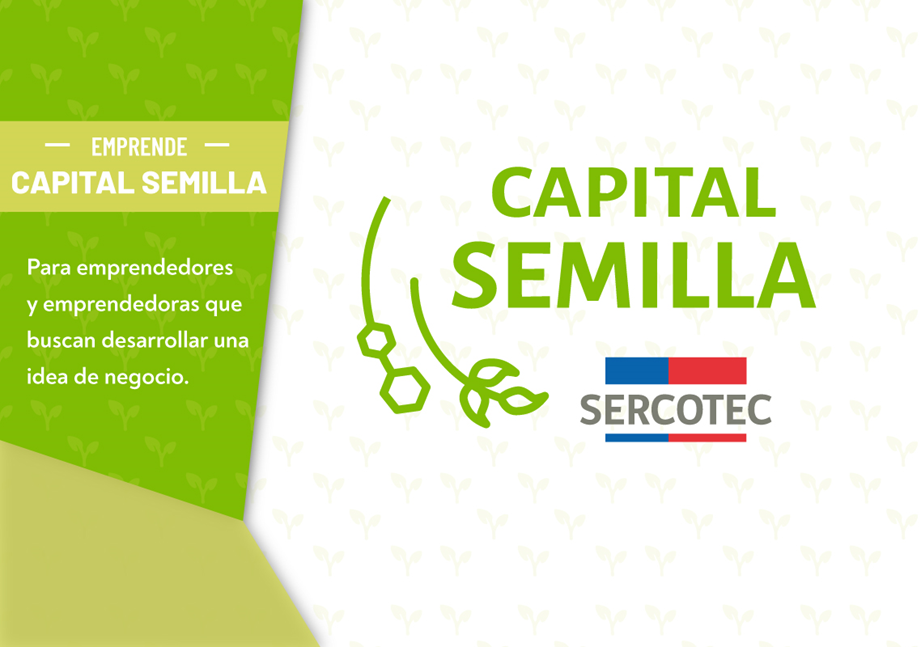 Región de Coquimbo 2022Mediante el presente acto y para una correcta ejecución del programa, se modifica el punto 2.1 “Plazos de postulación” de las Bases de la Convocatoria “Capital Semilla Emprende Zonas Rezagadas”, Región Coquimbo, en el siguiente sentido:Donde dice:2. Postulación2.1. Plazos de postulaciónLas personas interesadas podrán comenzar su postulación completando y enviando el Plan de Trabajo a contar de las 12:00 horas del día 24 de agosto de 2022 hasta las 15:00 horas del día 14 de septiembre de 2022.Debe decir:2. Postulación2.1. Plazos de postulaciónLas personas interesadas podrán comenzar su postulación completando y enviando el Plan de Trabajo a contar de las 12:00 horas del día 24 de agosto de 2022 hasta las 15:00 horas del día 28 de septiembre de 2022.En todo lo no modificado, rigen íntegramente las disposiciones de las Bases de  Convocatoria que por el presente acto se modifican.